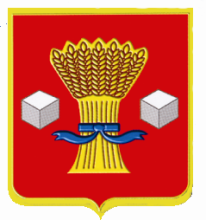 ВОЛГОГРАДСКАЯ ОБЛАСТЬСВЕТЛОЯРСКИЙ  МУНИЦИПАЛЬНЫЙ  РАЙОНАДМИНИСТРАЦИЯ РАЙГОРОДСКОГО СЕЛЬСКОГО ПОСЕЛЕНИЯПРОЕКТПОСТАНОВЛЕНИЕот 00.00.2022 г.                                  № 000О внесении изменений в Административный регламент предоставления муниципальной услуги «Выдача разрешения на вырубку или пересадку зеленых насаждений», утвержденный Постановлением администрации Райгородского сельского поселения Светлоярского муниципального района Волгоградской области от 23.11.2016 г. № 290В соответствии с Федеральным законом от 6 октября 2003 г. N 131-ФЗ "Об общих принципах организации местного самоуправления в Российской Федерации", Федеральным законом от 27 июля 2010 г. № 210-ФЗ «Об организации предоставления государственных и муниципальных услуг», руководствуясь Уставом Райгородского сельского поселения Светлоярского муниципального района Волгоградской области, администрация Райгородского сельского поселения Светлоярского муниципального района Волгоградской области,ПОСТАНОВЛЯЕТ:1. Внести в Административный регламент предоставления муниципальной услуги «Выдача разрешения на вырубку или пересадку зеленых насаждений», утвержденный Постановлением администрации Райгородского сельского поселения Светлоярского муниципального района Волгоградской области от 23.11.2016 г. № 290 следующие изменения:1.1. Абзац 4 пункта 1.3.2 изложить в новой редакции:«в сети Интернет на официальном сайте администрации Райгородского сельского поселения Светлоярского муниципального района Волгоградской области (www.raigorod34.ru), в федеральной государственной информационной системе «Единый портал государственных и муниципальных услуг (функций)» (www.gosuslugi.ru) (далее – Единый портал государственных и муниципальных услуг).».1.2. Абзац 1 пункта 2.6.5 изложить в новой редакции:«2.6.5. Заявление о предоставлении услуги может быть направлено в Администрацию в форме электронного документа посредством Единого портала государственных и муниципальных услуг с использованием усиленной квалифицированной электронной подписи.».1.3. В пункте 3.2.1 слова «официальный портал Губернатора и Правительства Волгоградской области в информационно-телекоммуникационной сети Интернет,» исключить.1.4. В абзаце 2 пункта 3.2.4 слова «официальный портал Губернатора и Правительства Волгоградской области в информационно-телекоммуникационной сети Интернет» заменить словами «Единый портал государственных и муниципальных услуг».1.5. В подпункте 2 пункта 5.2 слова «либо регионального портала государственных и муниципальных услуг» исключить.2. Настоящее постановление вступает в силу со дня его официального обнародования.Глава Райгородского сельского поселения